ПЛАН-КОНСПЕКТ ЗАНЯТИЯ по основам православной культуры 1.  ФИО (полностью)   Данилян Татьяна Юрьевна2.  Место работы  	МБОУ СОШ № 33 им. Литвинова П. С.  3.  Должность	           учитель ОПК 4.  Предмет	           ОПК5.  Класс	           6 «А»6.  Тема и номер урока в теме: «ХРАМ – ДОМ БОЖИЙ».7.  Предметная программа:  курс «Основы православной культуры» по программе А. В. Бородиной  8. Цели урока:Углубление представлений, обучающихся о христианстве.Формирование уважительного отношения к христианским реалиям     Задачи урока:Дать представление о видах куполов православного храма. Познакомить с основными понятиями.9. Тип урока: комбинированный урок . 10. Необходимое оборудование: мультимедийный проектор, презентация по теме «Храм», выполненная в программе Power Point 11. Основные понятия: храм, купол, формы куполов (шлемовидная, луковичная, шатровая). 12. Планируемые УУД:Личностные:развитие навыков сотрудничества со сверстниками и взрослыми в различных ситуациях;развитие этических чувств как регуляторов морального поведения; развитие самостоятельности и личной ответственности за свои поступки на основе представлений о нравственных нормах;формирование основ российской гражданской идентичности, чувства гордости за свою Родину;воспитание доверия и уважения к истории и культуре России.Предметные: знание, понимание и принятие обучающимися ценностей культурных традиций православной России;осознание ценности и духовности в человеческой жизни.формирование первоначальных представлений о храмах и их роли в истории и современности России.Метапредметные:умение добывать информацию из различных источников;овладение логическими действиями анализа, синтеза, обобщения;умение слушать собеседника, вступать с ним в учебный диалог;умение планировать, контролировать и оценивать результаты своей деятельности и деятельности партнёра, вносить коррективы;владение навыками смыслового чтения текста, осознанного построения речевых высказываний в соответствии с задачами коммуникации.13. Структура и ход  урока	                 Организационный этапОрганизация деятельности обучающихсяАктуализация знанийВы часто слышали о государственной символике: герб, флаг, гимн. На уроках кубановедения вы изучали символику края. Говорили о значении цветов флага, об элементах герба.В православии тоже есть своя символика. Вся православная символика – это олицетворение жизни Христа Спасителя: его распятия, воскресения, вознесения. Изначально символы использовались как тайнопись, помогавшая христианам узнавать друг друга в периоды враждебных гонений. Позднее, изображения приобрели глубокий философский смысл. Иконы, кресты, храмы содержат много скрытой информации. Каждый знак имеет свою историю возникновения, свое значение. Почему рыба – символ христианства Что символизирует якорь Знаки святых Христианский символ Троицы Птицы в христианстве Символика храма Сегодня мы узнаем об одном элементе: о куполах храма.III. Основной этапЧто такое купол? Где он находится? Здания всех православных храмов всегда завершаются куполами, которые символизируют духовное небо. Купола же, в свою очередь, непременно увенчиваются крестами, как знак искупительной победы Христа. Сколько куполов у храма?Многоглавие храмов. Количество глав храма раскрывает в числовой символике иерархию устроения небесной Церкви.Одна глава знаменует единство Бога.Две главы соответствуют двум естествам Богочеловека Иисуса Христа.Три главы знаменуют Святую Троицу.Четыре главы обозначают Четвероевангелие и его распространение на четыре стороны света.Пять глав обозначают Господа Иисуса Христа и четырех евангелистов.Семь глав знаменуют семь таинств Церкви, семь даров Святого Духа, семь Вселенских соборов.Девять глав связаны с образом небесной Церкви, состоящей из девяти чинов ангелов и девяти чинов праведников.Тринадцать глав – знамение Господа Иисуса Христа и двенадцати апостолов.Двадцать пять глав могут быть знамением апокалиптического видения престола Святой Троицы и двадцати четырех старцев (Откр. 11, 15–18) или обозначать похвалу Пресвятой Богородице (25 икосов и кондаков древнейшего акафиста Богородице), в зависимости от посвящения храма.Тридцать три главы – число земных лет Спасителя.Цвет купола
По цвету купола также можно определить, кому посвящен храм. Поскольку золото символизирует Небесную Славу, то купола золотятся у храмов, посвященных Христу и двунадеся́тым праздникам Купола синие со звездами являются свидетельством того, что храм, над которым они воздвигнуты, посвящен Богородице, потому что звезда напоминает о рождении Христа от Девы Марии. Храмы с зелеными куполами посвящались Пресвятой Троице, потому что зеленый – цвет Святого Духа.Храмы, посвященные святым, увенчивались как зелеными, так и серебряными куполами. Черный цвет куполов на храме в основном бывает в монастырях. Ведь именно черный цвет означает монашество.Форма куполов храмаШлемовидная форма символизирует духовную борьбу, которую Церковь ведет с силами зла.
Форма луковицы символизирует пламя свечи.

Необычная форма и яркая раскраска куполов, как, например, у храма Спаса-на-Крови в Санкт-Петербурге, говорит о красоте Рая.
IV ФизминуткаНаше тело – тоже храм. Храм нашей души. А у храма, как мы уже говорили, есть купол. Изобразим разные купола.V. Закрепление. Практическая работа.Каждый из вас может стать архитектором, который проектирует храм и в данный момент работает над куполом. Перед вами незавершенные храмы. Доработайте купола: продумайте форму и цвет.VII. Подведение итога урокаСегодня вы узнали новое о христианской символике. И теперь можете сами определить особенности  определенного храма. Например, что можно сказать, глядя на купол нашего кущевского храма?А это гордость радость нашего села: новый храм. Посмотрите и определите: в честь чего, какого события он построен?Молодцы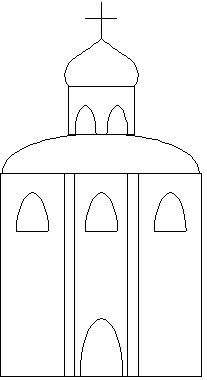 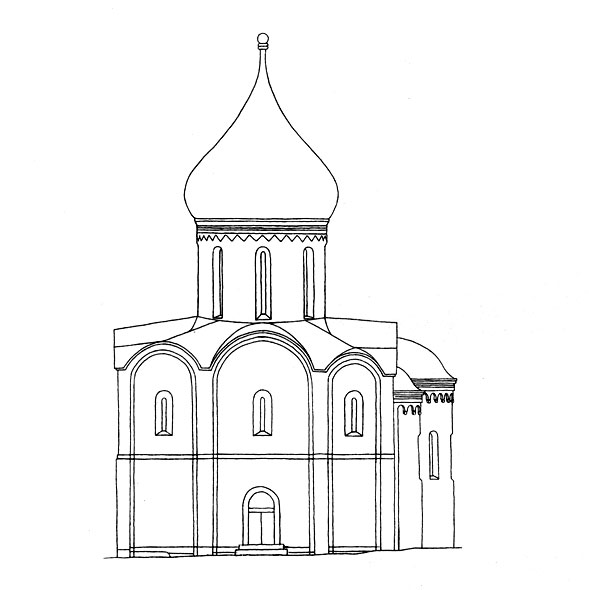 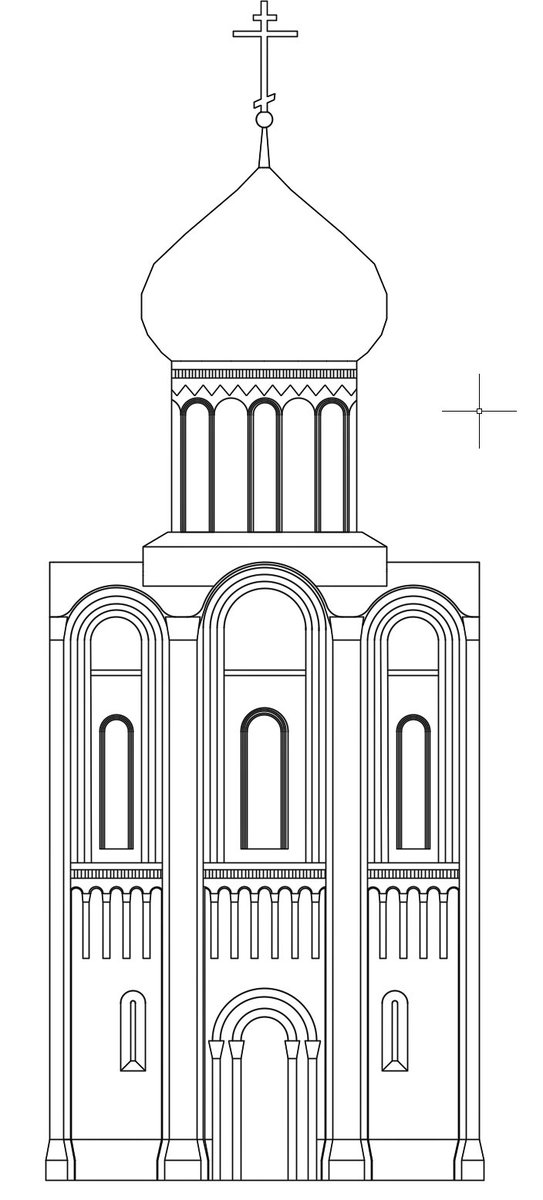 